　　３．１１を忘れない！　　　　　　　　　　　　　　　　　大田区＆東松島市交流イベント３．１１を忘れない！共に歩む、共に未来へ熱い想いの１２バンドが、音楽で呼びかける！今こそ東北へ！つなげよう絆を２０１５年　５月４日(月)　　会場：スター楽器池上ショールーム２階音楽ホール開場：　　１０：３０演奏：　　１１：００～１８：００予定入場料１０００円、１ドリンク付き、フードコーナーもあります。（飲食は別途料金が掛ります）　　　　　　　　　　※売上は、絆音楽祭に東松島市から来る方のための鑑賞ツアー資金に使用いたします。※来場者多数の場合、入場制限をさせていただく場合がありますのでご了承ください。主催：絆音楽祭実行委員会　協力：スター楽器(株)地域音楽推進事業、ＮＰＯ法人大田まちづくり芸術支援協会（まち音）、大田まちづくり音楽協会、縁プロジェクトお車でのご来場はできません。最寄りの駅か、バスにてお越しください。　　　お問い合わせ：http://otaenishiproject.jimdo/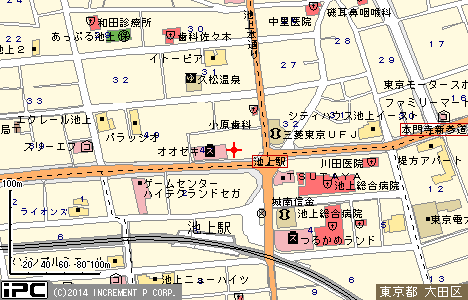 